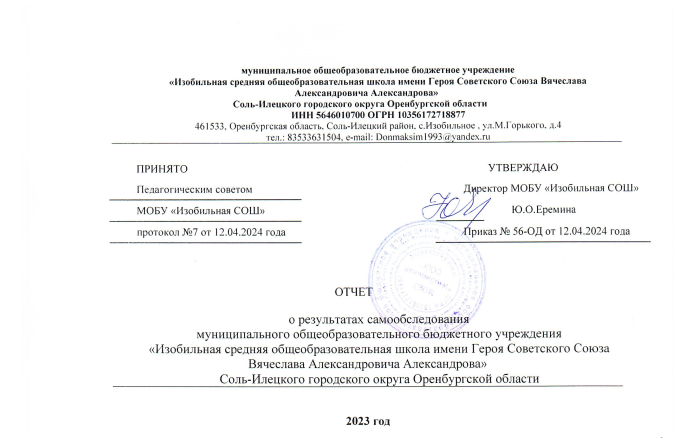 Изобильное2024Введение     Самообследование  проводилось  в  соответствии  со  статьей  29  Федерального  закона  от  29.12.2012  № 273- ФЗ  «Об  образовании  в  Российской Федерации»,  приказом  Министерства  образования  и науки  от  14.06.2013  №  462 «Об   утверждении  порядка  проведения  самообследования  образовательной  организацией»,  приказом  Министерства  образования  и  науки от  10.12.2013  №  1324  «Об  утверждении  показателей  деятельности  образовательной организации, подлежащей самообследованию».     Отчёт о   результатах самообследования  муниципального  общеобразовательного бюджетного    учреждения  «Изобильная средняя  общеобразовательная  школа  имени Героя Советского Союза Вячеслава Александровича Александрова» Соль-Илецкого городского округа Оренбургской области (далее – МОБУ «Изобильная СОШ)  за  2023  год  представляет  собой  анализ  деятельности школы  за отчетный  период,  позволяющий  выявить  сильные  и  слабые  стороны,  "точки  роста" для   инновационного  развития  и  повышения  качества  образования,  а  также  риски,  способные  снизить  качество  и эффективность работы  коллектива  и  администрации  ОУ.  В рамках отчета использован как  количественный,  так  и  качественный  анализ  полученных  в ходе  самообследования данных.   Использование  различных  видов  анализа (сравнительного,  проблемного,  критического,  системного и других) определяется целями и задачами самообследования.  В  качестве  основных  источников  информации  для  аналитического  отчета  использовались:-формы государственной статистической отчетности по образованию;-данные по результатам государственной итоговой аттестации;-данные мониторингов качества образования различного уровня.Важнейшей  целью проведения 	 самообследования 	 являются 	обеспечение информационной  доступности  и  открытости  образовательной  деятельности  МОБУ «Изобильная СОШ»,  а также подготовка отчета о результатах самообследования за 2023 год.Порядок  организации  и  проведения  работ  по подготовке отчёта  о  результатах  самообследования регламентирован следующими нормативными актами:-статьей  29  Федерального закона  от  29.12.2012  №  273-ФЗ «Об образовании  в  Российской  Федерации» ;-приказом  Министерства образования и  науки  от  14.06.2013 №   462 «Об   утверждении порядка проведения самообследования образовательной организацией»;-приказом  Министерства  образования  и  науки о т 10.12.2013  №   1324 «Об утверждении  показателей 	 деятельности 	 образовательной 	 организации, подлежащей самообследованию.Информация,  представленная  в  отчете о   результатах  самообследования, актуальна по состоянию на 31 декабря 2023 года.                       Информационная справка об образовательной организацииУчредителем  образовательного  учреждения  является  муниципальное образование Соль-Илецкий городской округ Оренбургской области (далее  по  тексту  Устава  – Учредитель),  место  нахождения:  461500,   г. Соль-Илецк,  ул. К. Маркса, 6.  Образовательное  учреждение  находится в   ведении  Управления образования Администрации   муниципального образования Соль-Илецкий городской округ Оренбургской области,  место  нахождения: 461500,   г. Соль-Илецк,  ул.   Уральская, 47.                           Организационно-правовое обеспечение деятельности школыДеятельность школы регламентируется следующими нормативными документами: Федеральным законом Российской  Федерации о т  29  декабря  2012  года  №273-ФЗ «Об   образовании в Российской Федерации». Уставом школы,  внутренними  приказами, локальными  актами,  в  которых  определен круг  регулируемых вопросов о   правах  и  обязанностях  участников образовательных  отношений Структура и система управления образовательным учреждением  осуществляется  в  соответствии с   действующим  законодательством Российской  Федерации  и  Оренбургской области  в  сфере образования и   строится  на  принципах единоначалия и   самоуправления. Организация  управления  образовательного  учреждения  соответствует  уставным  требованиям. Собственные нормативные  и  организационно-распорядительные  документации соответствуют  действующему законодательству и Уставу.                                               Сведения об администрации    Общее управление  школой  осуществляет  директор  ОУ в  соответствии  с  действующим законодательством,  Уставом  школы,  трудовым договором  и  должностной  инструкцией.  Основной  функцией  директора  является  осуществление  оперативного  руководства  деятельностью  образовательного  учреждения,  управление  жизнедеятельностью,  координация  действий всех  участников  образовательного  процесса  через  Общее собрание трудового коллектива, Педагогический совет, Совет родителей обучающихся.  Заместители  директора  осуществляют  оперативное  управление  образовательным  процессом:  выполняют  информационную,  оценочно-аналитическую, планово-прогностическую,  организационно-исполнительскую, мотивационную, контрольно-регулировочную функции.  Коллегиальными  органами  являются:  Педагогический  совет и  Общее   собрание  работников образовательного учреждения.  Для осуществления учебно-методической работы в школе созданы предметные  методические объединения. Совет  родителей  школы  -  выборный  орган  общественного  управления,  состоящий  из  председателей  родительских  комитетов  классов.  Цель  создания:  представление  интересов  родителей или лиц, их заменяющих, учеников, принимать от их имени решения.    1.              1.4. 	 Реализуемые образовательные программы Образовательная деятельность организуется  в  соответствии с  Федеральным законом от  29.12.2012 №   273-ФЗ «Об   образовании в   Российской  Федерации»,  ФГОС  начального общего,  основного  общего  и  среднего  общего  образования,  основными образовательными программами  по  уровням  образования,  включая  учебные планы,   календарные  учебные  графики, расписанием занятий. 	 Форма обучения: очная.  Язык обучения: русский.  Школа 	осуществляет образовательный 	 процесс 	в  	 соответствии 	 с 	уровнями 	  общеобразовательных программ следующих  ступеней образования: 4-летний нормативный срок  освоения  образовательных  программ  начального  общего  образования для I-IV классов; 5- летний  нормативный  срок  освоения  образовательных  программ  основного  общего  образования для V-IX классов; 2- летний  нормативный срок   освоения  образовательных программ  среднего  общего  образования для  X-XI   классов.  Специфика  учебных  планов  определяется  целями и   задачами  реализуемых в Школе образовательных программ.   Школой  реализуются следующие образовательные программы:основная  образовательная  программа  начального  общего  образования  (1-4),  основная образовательная  программа основного общего образования  (5-9)  ,  основная  образовательная  программа  среднего  общего образования (10-11).В   образовательном  учреждении  обучение  организовано в  одну смену. В  школе  имеется филиал , расположенный по адресу: 461534, Оренбургская обл, Соль-Илецкий р-н, Покровка с, Ахметгалиева ул, дом филиалы в с. Троицк и на станции Цвиллинга в 2023 году –закрыты. Реализация программы внеурочной деятельности. Организация  внеурочной  деятельности соответствует  требованиям ФГОС  и  осуществляется по следующим направлениям: Духовно-нравственное Общекультурное Техническое Общеинтеллектуальное Спортивно-оздоровительное                                         2.  Внутренняя оценка качества обучения  2.1  Анализ результатов образовательной  деятельности на уровне начального общего  образования. 2.2  Анализ результатов образовательной деятельности  на уровне основного общего  образования. 2.3  Анализ  результатов  образовательной  деятельности  на  уровне  среднего  общего  образования 2.4. Данные оценки качества подготовки выпускников по результатам государственной итоговой аттестации    Наиболее полными объективными показателями качества образования являются результаты внешней оценки. В 2023 году получили аттестат об окончании основного общего образования – 24 выпускника, об окончании  среднего общего образования – 8 выпускников.                                        Результаты ОГЭ в 2023годуРезультаты по математике - качество -44%, успеваемость -100%,  Результаты по русскому языку -качество-66%, успеваемость 100%,  Результаты по обществознанию   --качество-66, успеваемость 100%,  Результаты по информатике  -качество-50%, успеваемость 100%,Результаты по биологии   -качество-33%, успеваемость 100%,Результаты по истории   -качество-100%, успеваемость 100%,3.1  Анализ результатов государственной итоговой аттестации обучающихся 11 классов 3 . Анализ результативности  участия школьников в олимпиадном движенииВ муниципальном уровне приняли участие следующие уч-ся: Петрищева Д., ПекусеноваА., Айгенжеева Л., Апаева Л. Кудрина Я. В региональном этапе Петрищева Д.     4 . Оценка функционирования внутренней системы качества образования  Внутренняя система оценки качества образования Школы построена в соответствии с  положениями  Закона  «Об  образовании  в  Российской  Федерации»  и  Федерального  государственного образовательного стандарта.  Качество  образования,  в т ом  числе  степень  достижения планируемых  результатов  освоения  образовательной  программы,  оценивается  в  рамках  процедур,  которые  зафиксированы  школьном Положении о ВСОКО.  В  соответствии  с  Положением оцениваются  результат  освоения  обучающимися  образовательных программ   НОО, ООО   и  СОО, дополнительного  образования, внеурочной  деятельности учащихся,  деятельности  педагогических  работников,  образовательной  организации.  Школа  обеспечивает  комплексный  подход  к  оценке  результатов  освоения образовательных  программ,  позволяющий  вести  оценку  предметных, метапредметных  и  личностных результатов.  Предусматривается  использование  разнообразных  методов  и  форм,  взаимно  дополняющих  друг  друга  (стандартизированные  письменные  и  устные  работы,  проекты,  конкурсы,  практические  работы,  творческие  работы,  самоанализ  и  самооценка,  наблюдения, испытания (тесты) и др.).  Система  оценки  достижения планируемых  результатов освоения  образовательных  программ  включает описание  организации  и  содержания  государственной итоговой  аттестации  обучающихся,  промежуточной  аттестации обучающихся  в  рамках  урочной и   внеурочной  деятельности,  текущего  контроля  успеваемости  по  учебным  предметам,  оценки  проектной,  учебно-исследовательской  деятельности  обучающихся  определяется  Положением о  формах,  периодичности, и порядке текущего контроля успеваемости и промежуточной аттестации.  Внутренняя  оценка  в  школе  строится на  основе  планируемых  результатов  освоения  основной  образовательных  программ  НОО,  ООО  и  СОО.  Оценка  предполагает вовлеченность  в  оценочную деятельность не только педагогов, но и самих учащихся.  Планируемые  результаты  образования  формулируются  на  основании  требований к   результатам освоения основных общеобразовательных программ.  Результатом  эффективного  функционирования  школьной  системы  оценки  качества  образования  в  школе  явилась положительная  динамика  образовательных  результатов  по  многим  направлениям  по  результатам  внешней  проверки  качества  образования . 5 . Оценка кадрового обеспечения По стажу работы  В целях 	  повышения качества  образовательной деятельности в   школе проводится  целенаправленная  кадровая  политика,  основная  цель  которой –  обеспечение  оптимального  баланса  процессов  обновления  и  сохранения  численного  и качественного  состава  кадров  в  его  развитии 	 в соответствии 	 с 	 потребностями 	 школы 	 и 	 требованиями 	действующего законодательства.         Основные принципы кадровой политики направлены: на сохранение, укрепление и развитие кадрового потенциала; создание квалифицированного коллектива, способного работать в современных условиях; повышение уровня квалификации персонала.  Оценивая  кадровое  обеспечение  образовательной  организации,  являющееся  одним  из  условий,  которое  определяет  качество  подготовки  обучающихся,  необходимо  констатировать  следующее: образовательная  деятельность  в  школе  обеспечена  квалифицированным  профессиональным  педагогическим составом; кадровый  потенциал  школы  динамично  развивается  на  основе  целенаправленной  работы  по  повышению квалификации педагогов.  Педагоги  активно  взаимодействуют  с  коллегами  профессионального  сообщества,  участвуют в профессиональных конкурсах и разнообразных методических мероприятиях.  6 . Учебно-методическое и библиотечно-информационное обеспечение В   школе  имеется  две библиотеки,  которые  занимают  отдельное помещение Абонемент  находится  в  открытом  доступе  для  пользователей художественной  и  методической литературы.  В  своей  работе библиотека  руководствуется  Федеральными  законами,  Указами  Президента  РФ,  Распоряжениями  Правительства  РФ,  Уставом образовательного  учреждения,  Положением о библиотеке.  Доступ к   документам  осуществляется  в полной  мере.  Оказывается методическая консультационная  помощь педагогам, родителям, обучающимся в получении информации.  Собирается  и  обрабатывается  информация  и  доводится  до  пользователя,  как  в  традиционной,  так и   в  электронной форме. Проводится  внеклассная  работа на  базе   источников  информации, имеющихся в библиотеке и  ресурсов Интернета. Фонд  библиотеки  соответствует  требованиям  ФГОС,  учебники  фонда  входят в   федеральный перечень. В сентябре 2023 года  все учащиеся на 100% были обеспечены учебниками.  Для  работы  в  современных условиях   необходимо  значительное обновление  фонда художественной  и научно-  популярной  литературы  и оснащение  библиотеки  компьютерами  для  читателей  с  выходом  в Интернет , чтобы  иметь  возможность  пользоваться ресурсами  крупных  электронных  библиотек.  Информационно-образовательная среда                                              7 . Материально-техническое обеспечение    7.1.  Общая характеристикаВ школе созданы все условия для реализации программ начального общего образования, основного общего образования и среднего общего образования.Здание школы - двухэтажное, кирпичное,  площадью 1677,9 кв. м. Проектная мощность -360 учащихся, здание филиала двухэтажное, кирпичное,  площадью 1892,1 кв. мВ 2019 году в здании  МОБУ «Изобильная СОШ» закончен  капитальный ремонт. Перекрыта крыша, вставлены пластиковые стеклопакеты, отремонтирован фасад, полностью заменены системы отопления, водоснабжения, водоотведения, освещения.  Отремонтированы и построены новые санузлы, душевые кабины, отремонтирован спортзал и отдельные раздевалки для девочек и мальчиков.     В школе  14  учебных кабинетов, имеются кабинеты физики и химии с лаборантскими, кабинет информатики, оснащенный 20 компьютерами с сетью Интернет,  лингафонный кабинет на 12 рабочих мест, спортивный зал площадью 198 кв. м., актовый зал площадью 50 кв.м., 2 музея, школьная библиотека. Во всех кабинетах имеется горячая и холодная вода, новая мебель.   В филиале в с. Покровка 12 учебных кабинетов, имеются кабинеты химии, физики, 1 лаборантская, кабинет информатики с сетью Интернет, спортивный зал площадью 148 кв. м., музей, школьная библиотека     Школа оборудована и оснащена беспрепятственным доступом для людей с ограниченными возможностями здоровья. На входной группе имеется пандус, в коридорах имеются поручни, есть специально оборудованный туалет для детей с ОВЗ.    Здание оборудовано современной  АПС с голосовым оповещателем, системой противодымной сигнализации с аккумуляторной зарядкой до 72 часов. Входные двери в школу оснащены электронными замками. Имеется видеонаблюдение с хранением информации на флеш-носителе  до 90 суток. Имеется КТС, металлодетектор.        Столовая - отдельно стоящее здание общей площадью 395 кв.м. Обеденный зал рассчитан на 100 посадочных мест. Имеются  мясной, овощной, моечный  цеха. Разработано и утверждено 12-дневное меню, создана  и осуществляет свою деятельность бракеражная комиссия. Регулярно осуществляется родительский контроль и оценка качества питания обучающихся.В филиале столовая находиться в здании школы, площадь_____________        В конце 2023 года школа получила новый автобус ПАЗ 320570. Автобус оборудован системой «Глонасс» и тахографом. Имеется теплый гараж для стоянки и хранения транспорта. Ежедневно осуществляется подвоз обучающихся из соседнего села.    Земельный участок в оперативном управлении составляет 8624 кв.м. имеется пришкольный участок, новая спортивная площадка.    Земельный участок в фмлиале в оперативном управлении составляет 6683 кв.м. имеется пришкольный участок, новая спортивная площадка       В  соответствии  с  соблюдением  государственных  санитарно-эпидемиологических  правил  и  нормативов,  требований  пожарной  и  электробезопасности,  требований  охраны  здоровья  обучающихся  и  охраны  труда  работников,  а  также  в  соответствии  с  требованиями  СанПиН,  набор  и  размещение  помещений  для  осуществления  общеобразовательного  процесса,  активной  деятельности,  отдыха,  питания  и  медицинского  обслуживания  обучающихся,  площадь,  освещенность  и  воздушно-тепловой  режим,  расположение и   размещение  рабочих,  учебных  зон  и  зон  для  индивидуальных  занятий,  обеспечивают  возможность  безопасной  и  комфортной  организации  всех  видов  учебной  и  внеурочной  деятельности  для  участников  образовательного  процесса.7.2.Средства информатизации8. Анализ показателей деятельности муниципаль+ого общеобразовательного бюджетного учреждения  «Изобильная средняя общеобразовательная школа имени Героя Советского Союза Вячеслава Александровича Александрова» Соль-Илецкого городского округа Оренбургской  области Полное наименование  образовательного  учреждения муниципальное  общеобразовательное бюджетное   учреждение  «Изобильная средняя  общеобразовательная  школа  имени Героя Советского Союза Вячеслава Александровича Александрова» Соль-Илецкого городского округа Оренбургской области Юридический адрес 461533 Оренбургская область, Соль-Илецкий район, с Изобильное, ул. М.Горького, зд.4 Директор  Еремина Юлия Олеговна  Контактная  информация  телефон: 8333631504  электронная почта:  Donmaksim1993@yandex.ru сайт: https://shizobilnayar56.gosweb.gosuslugi.ru/ №  Ф.И.О.  Должность  1.  Еремина Юлия Олеговна  директор  2.  Вдовкина Мария Александровна  зам.директора  3.  Цепова Анастасия Геннадьевна  зам.директора  4.  Прокудина Олеся Анатольевна (филиал в с.Покровка)  зам.директора  5.  Баранова Лидия Алексеевна  зам.директора по АХЧ  6.  Жамаев Айтболат Алдабергенович  зам.директора  по информатизации Наименование  органа  Функции  Педагогический  совет  Осуществляет  текущее  руководство  образовательной  деятельностью  школы, в том числе рассматривает вопросы: развития образовательных услуг; регламентации образовательных отношений; разработки образовательных программ; выбора учебников, учебных пособий, средств обучения и  воспитания; материально-технического обеспечения образовательного    процесса; аттестации, повышения квалификации педагогических    работников; координации деятельности методических объединений  Общее  собрание  работников  Реализует  право  работников  участвовать  в управлении  образовательной организацией, в том числе: участвовать  в  разработке  и  принятии  коллективного  договора, Правил трудового распорядка, изменений и дополнений к ним; принимать  локальные  акты,  которые  регламентируют  деятельность  образовательной  организации  и  связаны  с  правами и обязанностями работников; разрешать  конфликтные  ситуации  между  работниками  и  администрацией образовательной организации; вносить предложения по  корректировке  плана  мероприятий  организации,  совершенствованию  ее  работы  и  развитию  материальной базы  Показатели  2021-20222022 -2023 Показатели  количество  %  количество  %  Начальная школа 100  102 Не аттестованы (1 кл) 2732  Аттестованы (2-4 кл)  73  70 Закончили год на «отлично»  7  7%  811,5  Закончили год на «4» и «5»  3131%  2423% Качество знаний 38%45% Показатели 2021-20222021-20222022-20232022-2023 Показатели  количество  %  количество  %  5-9 кл.  136 136 139 139 Не аттестованы  0  0  0 0 Аттестованы  136 136 139 139 Закончили год на «отлично»  9  6,6% 54% Закончили год на «4» и «5»  31  22,8 %  1914% Качество знаний 29,4% 29,4% 1818 Показатели  10 классы  10 классы  11 классы  11 классы  Имеют отметки  Имеют отметки  Показатели  Кол-во  %  Кол-во  %  Кол-во  %  Количество учащихся в школе 5 5 99 14 100  Закончили год на "отлично"  2 14 0 0 214 Закончили год на "4" и "5"  3  30  3 37,5 6 33  Качество знаний 222240402828Количество выпускников11 класса в 2020 гНаивысший балл по предметуСредний балл по предметуНаименьший балл по предметуОбщее *8---Русский язык8897143Математика (Б)**4555Математика (П)**4726552Обществознание3727066Физика1727272Английский язук1868686География1616161ПредметыШкольный этапШкольный этапШкольный этапШкольный этапШкольный этапПредметыКоличество участников  Количество  победителейКоличество  призеровКоличество победителей и призеровВ % от общего количества участниковАнглийский язык220100100 Астрономия00000Биология      602233География10000Информатика 00000История     620        033Литература50000Математика 20000ОБЖ20000Обществознание820225Право00000Русский язык901111Технология30000Физика 60000Физическая культура00000Химия 50000Экология00000Общее количество участников по всем олимпиадам (ВСЕГО)      5563916предмет до 30 лет 30-40 	 лет 41-50 	 лет 51-60 	 лет  более 60 лет  английского языка 0 1 010  русского языка и литературы  0 12 1 0 истории  01 0 0 2 математики и информатики  0  1  111 естественно-научных предметов 0120 0  физической культуры  2 001 0 ИЗО, музыки, технологии 1 11 начальной школы  123 МО  до 5 лет 5-10 	 лет 10-15 	 лет 15-20 	 лет  более 20 лет  английского языка  1 1 русского языка и литературы 1 3 истории 1 3 математики и информатики   0112  естественно-научных предметов  3 физической культуры  0 2  1  ИЗО, музыки, технологии 11 1 начальной школы 12 3 Направление  Информационное обеспечение  Планирование образовательного процесса и  его ресурсного обеспечения  Тематическое  и  поурочное  планирование,  учебники,  методическая  литература,  комплекты  программно-прикладных  средств,  ресурсы  сети  Интернет  Фиксация хода образовательного процесса,  размещение учебных материалов,  предназначенных для образовательной  деятельности учащихся  Фиксация  в  ЭЖ и ЭД  внедрение  дистанционного  обучения  с  использованием  образовательных  порталов, сайт школы  Обеспечение доступа, в том числе в  интернете, к размещаемой информации для  участников образовательного процесса ( включая семьи учащихся), методических  служб, органов управления образованием  Развитие  web-сайта  школы,  работа  с  электронными журналами, создание локальных  актов, регламентирующих работу локальной  сети  школы  и  доступ  учителей  и  учащихся  к  ресурсам Интернета  Количество учебных кабинетов  в школе 13Количество учебных кабинетов  в филиале 12 Количество рабочих мест учителя, оборудованных компьютером 26  Количество классов(кабинетов), оборудованных проектором/и(или)  интерактивной доской 3/3  Количество  компьютеров,  которые  обучающиеся  могут  использовать  в  процессе  обучения ( включая  компьютеры  в  компьютерном  классе,  других  учебных классах, библиотеке)  18  Из них  имеют доступ к сети Интернет (вне зависимости от того, проводной  интернет или Wi-Fi)? 1  "Скорость Интернета, заявленная Интернет-провайдером (указанная в  договоре с Интернет-провайдером)  86 Мбит/с  №  Показатели  Единица  измерения  1  Образовательная деятельность  Образовательная деятельность  1.1  Общая численность учащихся 265 1.2  Численность учащихся по образовательной программе начального общего  образования 102 1.3  Численность учащихся по образовательной программе основного общего  образования 139 1.4  Численность учащихся по образовательной программе среднего общего  образования 14 1.5  Численность (удельный вес) учащихся, успевающих на «4» и «5» по  результатам промежуточной аттестации, от общей численности  обучающихся 32/45% 1.6  Средний балл ГИА выпускников 9 класса по русскому языку 3,9 1.7  Средний балл ГИА выпускников 9 класса по математике 3,4 1.8  Средний балл ЕГЭ выпускников 11 класса по русскому языку 58 1.9  Средний балл ЕГЭ выпускников 11 класса по математике 71,5 1.10  Численность (удельный вес) выпускников 9 класса, которые получили  неудовлетворительные результаты на ГИА по русскому языку, от общей  численности выпускников 9 класса 0 1.11  Численность (удельный вес) выпускников 9 класса, которые получили  неудовлетворительные результаты на ГИА по математике, от общей  численности выпускников 9 класса 0 1.12  Численность (удельный вес) выпускников 11 класса, которые получили  результаты ниже установленного минимального количества баллов ЕГЭ по  русскому языку, от общей численности выпускников 11 класса 0 1.13  Численность (удельный вес) выпускников 11 класса, которые получили  результаты ниже установленного минимального количества баллов ЕГЭ по  математике, от общей численности выпускников 11 класса 1/11 % 1.14  Численность (удельный вес) выпускников 9 класса, которые не получили  аттестаты, от общей численности выпускников 9 класса 0 1.15  Численность (удельный вес) выпускников 11 класса, которые не получили  аттестаты, от общей численности выпускников 11 класса 0 1.16  Численность (удельный вес) выпускников 9 класса, которые получили  аттестаты с отличием, от общей численности выпускников 9 класса 0 1.17  Численность (удельный вес) выпускников 11 класса, которые получили  аттестаты с отличием, от общей численности выпускников 11 класса 0 1.18  Численность (удельный вес) учащихся, которые принимали участие в  олимпиадах, смотрах, конкурсах, от общей численности обучающихся 115/ 43% 1.19  Численность (удельный вес) учащихся – победителей и призеров  олимпиад, смотров, конкурсов от общей численности обучающихся, в том  числе: 62/ 23% 1.19.1  Муниципального уровня 32/12% 1.19.2  Регионального уровня 17/ 7% 1.19.3  Федерального уровня 0 1.19.4  Международного уровня 0 1.20  Численность (удельный вес) учащихся по программам с углубленным  изучением отдельных учебных предметов от общей численности  обучающихся 0/0% 1.21  Численность (удельный вес) учащихся по программам профильного  обучения от общей численности обучающихся 0 /0% 1.22  Численность (удельный вес) учащихся по программам с применением  дистанционных образовательных технологий, электронного обучения от  общей численности обучающихся 0 / 0% 1.23  Численность (удельный вес) учащихся в рамках сетевой формы  реализации образовательных программ от общей численности  обучающихся 0 /0% 1.24  Общая численность педработников, в том числе: 35 1.25  Численность/удельный вес численности педагогических работников,  имеющих высшее образование, в общей численности педагогических  работников 27/100% 1.26  Численность/удельный  вес  численности  педагогических  работников,  имеющих  высшее  образование  педагогической  направленности  (профиля),  в общей численности педагогических работников 27/100% 1.27  Численность/удельный  вес  численности  педагогических  работников,  имеющих  среднее  профессиональное  образование,  в общей  численности  педагогических работников 0 1.28  Численность/удельный  вес  численности  педагогических  работников,  имеющих  среднее  профессиональное  образование  педагогической  направленности  (профиля),  в  общей  численности  педагогических  работников 0 1.29  Численность/удельный  вес  численности  педагогических  работников,  которым  по  результатам  аттестации  присвоена  квалификационная  категория, в общей численности педагогических работников, в том числе: 24/,89% 1.29.1  Высшая 2/6% 1.29.2  Первая 30/83% 1.30  Численность/удельный вес численности педагогических работников в  общей численности педагогических работников, педагогический стаж  работы которых составляет:  1.30.1  До 5 лет 2/ 6% 1.30.2  Свыше 30 лет 11/34% 1.31  Численность/удельный вес численности педагогических работников в  общей численности педагогических работников в возрасте до 30 лет 2/ 6% 1.32  Численность (удельный вес) педработников от общей численности таких  работников в возрасте от 55 лет 6/ 18% 1.33  Численность/удельный  вес  численности  педагогических и   административно-хозяйственных  работников,  прошедших  за  последние  5  лет  повышение  квалификации/профессиональную  переподготовку  по  профилю  педагогической  деятельности  или  иной  осуществляемой  в  образовательной  организации  деятельности,  в  общей  численности  педагогических и административно-хозяйственных работников 35/100% 1.34  Численность/удельный  вес  численности  педагогических  и  административно-хозяйственных  работников,  прошедших  повышение  квалификации  по  применению  в  образовательном  процессе  федеральных  государственных  образовательных  стандартов  в  общей  численности  педагогических и административно-хозяйственных работников 35/100% 2 ИнфраструктураИнфраструктура 2.1  Количество компьютеров в расчете на одного учащегося 5,9 2.2  Количество экземпляров учебной и учебно-методической литературы от  общего количества единиц библиотечного фонда в расчете на одного  учащегося 72 2.3  Наличие в школе системы электронного документооборота да 2.4  Наличие в школе читального зала библиотеки, в том числе: да 2.4.1  С обеспечением возможности работы на стационарных  компьютерах или  использования переносных компьютеров да 2.4.2  С медиатекой да 2.4.3  Оснащенного средствами сканирования и распознавания текстов да 2.4.4  С выходом в Интернет с компьютеров, расположенных в помещении  библиотеки да 2.4.5  С контролируемой распечаткой бумажных материалов да 2.5  Численность (удельный вес) обучающихся, которые могут пользоваться  широкополосным интернетом не менее 2 Мб/с, от общей численности  обучающихся 265/ 100% 2.6  Общая площадь помещений для образовательного процесса в расчете на  одного обучающегося 3,19 кв.м